СОГЛАСОВАНО                                                                                                                                   УТВЕРЖДАЮПредседатель ПК МБОУООШ №9                                                                                                      И.о.директора МБОУООШ №9_______________А.В.Нагайчук                                                                                                           ___________ С.Л.Папазян01.09.2018 г.	                                                                                                                                                 01.09.2018 г.Расписание занятийна  2018-2019 учебного  года 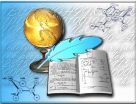 Расписание занятийза  04.10.2018 г. 1-А2-А3-А4-А5-А6-А7-А8-А9-АПонедельник1КубановедениеФизическая культураРусский языкРусский языкОбществознаниеБиологияИзобразительное искусствоФизикаАнглийский языкПонедельник2Физическая культураМатематикаИзобразительное искусствоМатематикаМатематикаАнглийский языкБиологияИсторияФизикаПонедельник3ТехнологияРусский языкТехнологияЛитературное чтениеИзобразительное искусствоРусский языкАлгебраРусский языкХимияПонедельник4Русский языкТехнологияФизическая культураИзобразительное искусствоЛитератураМатематикаРусский языкХимияИсторияПонедельник5Литературное чтение Литературное чтениеЛитературное чтениеФизическая культураРусский языкИсторияФизикаТехнологияРусский языкПонедельник6ИсторияУроки словесности ГеометрияЛитератураГеографияПонедельник7Вторник1Русский языкМузыкаРусский языкКубановедениеЛитератураФизическая культураЛитератураГеографияОбществознаниеВторник2Музыка МатематикаАнглийский языкТехнологияИсторияЛитератураБиологияФизическая культураРусский язык Вторник3Литературное чтениеРусский языкЛитературное чтениеМатематикаФизическая культураГеографияФизикаГеометрияАнглийский языкВторник4МатематикаЛитературное чтениеМатематикаРусский языкРусский языкМатематикаРусский языкХимияФизическая культураВторник5МузыкаМатематикаРусский языкОБЖАнглийский языкБиологияВторник6Английский языкКубановедениеФизическая культураБиологияФизикаВторник7Уроки словесности Прикладная математикаСреда1Окружающий мирФизическая культураЛитературное чтениеАнглийский языкКубановедение Русский язык ОбществознаниеОБЖАлгебраСреда2Физическая культура Русский языкМатематикаОкружающий мир ЛитератураМатематикаАнглийский языкЛитератураОБЖСреда3МатематикаКубановедениеОкружающий мирМатематикаФизическая культураРусский языкГеометрияРусский языкАнглийский языкСреда4Русский языкЛитературное чтениеРусский языкФизическая культураРусский языкОБЖРусский языкИсторияГеометрияСреда5Английский языкРусский языкМатематикаОбществознаниеКубановедениеФизическая культураЛитератураСреда6ИнформатикаИсторияАлгебраКубановедениеСреда7ИнформатикаЧетверг1Русский языкОкружающий мирАнглийский языкРусский языкТехнологияФизическая культураРусский языкГеографияАлгебраЧетверг2МатематикаМатематикаМатематикаФизическая культураТехнологияМатематикаЛитератураАнглийский языкГеографияЧетверг3Изобразительное искусствоРусский язык Русский языкОРКСЭ Русский языкАнглийский языкФизическая культураАлгебраРусский языкЧетверг4Литературное чтениеИзобразительное искусствоФизическая культураЛитературное чтениеАнглийский языкЛитератураАлгебраРусский языкФизикаЧетверг5Физическая культураКубановедениеАнглийский языкБиологияИзобразительное искусствоИсторияГеометрияЛитератураЧетверг6МатематикаРусский языкГеографияИзобразительное искусствоИсторияЧетверг7Уроки словесности Физическая культураПятница1Физическая культураРусский языкРусский языкЛитературное чтениеГеографияРусский языкРусский языкКубановедениеАлгебраПятница2Русский языкАнглийский языкМатематикаМатематикаРусский языкМатематикаФизическая культураФизикаХимияПятница3МатематикаЛитературное чтениеФизическая культураРусский языкОБЖЛитература ГеографияАлгебраИсторияПятница4Литературное чтениеМатематикаЛитературное чтениеМузыкаРусский язык Физическая культураАлгебраБиологияЛитератураПятница5МатематикаИсторияАнглийский языкФизическая культураБиологияПятница6Физическая культураАнглийский языкОбществознаниеГеометрияПятница7Физическая культураСуббота1Музыка Английский языкТехнологияИнформатикаПроектная и исследовательская деятельность Суббота2ИнформатикаМузыкаТехнологияАнглийский языкПрофориентационные курсыСуббота3Английский языкТехнологияИнформатика Музыка Профориентационные курсыСуббота4ТехнологияМузыкаТехнология проектной деятельности 1-А2-А3-А4-А5-А6-А7-А8-А9-А                 Пятница  05.10.181Физическая культураРусский языкРусский языкЛитературное чтениеГеографияРусский языкРусский языкКубановедениеАлгебра                 Пятница  05.10.182Русский языкАнглийский языкМатематикаМатематикаРусский языкМатематикаФизическая культураФизикаХимия                 Пятница  05.10.183МатематикаЛитературное чтениеФизическая культураРусский языкОБЖЛитература ГеографияАлгебраИстория                 Пятница  05.10.184Литературное чтениеМатематикаЛитературное чтениеМузыкаРусский язык Физическая культураАлгебраБиологияЛитература                 Пятница  05.10.185Физическая культураКубановедениеРусский языкМатематикаИсторияАнглийский языкФизическая культураБиология                 Пятница  05.10.186Физическая культураИЗО Английский языкОбществознаниеГеометрия                 Пятница  05.10.187История  Геометрия Физическая культураСуббота 06.10.181Музыка Английский языкТехнологияИнформатикаПроектная и исследовательская деятельность Суббота 06.10.182ИнформатикаМузыкаТехнологияАнглийский языкПрофориетационные курсыСуббота 06.10.183Английский языкТехнологияИнформатика Музыка Профориетационные курсыСуббота 06.10.184ТехнологияМузыкаТехнология проектной деятельности Физическая культураСуббота 06.10.185Английский языкАлгебраИстория 